§8234.  Board of trusteesThe board of trustees as established in Title 5, section 12004‑C, subsection 9 is the policy-making authority and the governing body of the school.  [PL 2015, c. 363, §4 (NEW).]1.  Membership.  In appointing members to the board of trustees, the Governor shall give proper consideration to achieving statewide geographical representation and gender equity.  The board of trustees consists of 17 voting members and 2 nonvoting members as follows:A.  The Commissioner of Education or the commissioner's designee;  [PL 2015, c. 363, §4 (NEW).]B.  The Chancellor of the University of Maine System or the chancellor's designee;  [PL 2015, c. 363, §4 (NEW).]C.  A member of the regional school unit board of the regional school unit in which the school is located, who must be from the community in which the school is located, or the member's designee, selected by that board;  [PL 2015, c. 363, §4 (NEW).]D.  One member who is a citizen of the Town of Searsport and has an active interest in education, appointed by the Governor;  [PL 2015, c. 363, §4 (NEW).]E.  Three members who are teachers, one of whom is a full-time teacher at the school who is a nonvoting member and is annually elected by members of the school's faculty and 2 of whom are teachers in the State representing different geographic regions of the State, appointed by the Governor.  Both full-time and part-time teachers at the school may vote in the election of a faculty member to serve on the board of trustees, and the election must be by secret ballot;  [PL 2015, c. 363, §4 (NEW).]F.  Ten members of the general public appointed by the Governor, at least 4 of whom must be scientists, engineers or mathematicians and be employed within the marine business or industrial marine community and one of whom must be a parent of a student.  All appointments under this paragraph are subject to review by the joint standing committee of the Legislature having jurisdiction over education matters and subject to confirmation by the Legislature;  [PL 2015, c. 363, §4 (NEW).]G.  One student member who has been elected as the presiding officer of the student body of the school.  The student member is a voting member, except that the student member may not participate as a board member in executive sessions and may not vote in a public proceeding on any matter that was discussed or considered during an executive session; and  [PL 2015, c. 363, §4 (NEW).]H.  The executive director of the school, who serves as the clerk of the board of trustees and is a nonvoting member.  [PL 2015, c. 363, §4 (NEW).][PL 2015, c. 363, §4 (NEW).]2.  Chair.  The board of trustees shall choose annually one of its members to serve as chair.[PL 2015, c. 363, §4 (NEW).]3.  Meetings.  The board of trustees shall meet at least 4 times a year at regular intervals.[PL 2015, c. 363, §4 (NEW).]4.  Quorum.  A quorum for the transaction of business is constituted by the attendance of 5 voting members, and all official actions of the board of trustees require a majority vote of those members present and voting.[PL 2015, c. 363, §4 (NEW).]5.  Compensation.  Members are compensated pursuant to Title 5, section 12004‑C, subsection 9.[PL 2015, c. 363, §4 (NEW).]6.  Terms.  The terms of the members of the board of trustees who are appointed by the Governor are for 4 years unless otherwise designated.  The terms of the 2 teachers appointed by the Governor and the 10 members of the general public are staggered.  Members may be appointed for consecutive terms.[PL 2015, c. 363, §4 (NEW).]7.  Conflict of interest.  A board of trustees member shall attempt to avoid conflicts of interest by disclosure or by abstention.[PL 2015, c. 363, §4 (NEW).]SECTION HISTORYPL 2015, c. 363, §4 (NEW). The State of Maine claims a copyright in its codified statutes. If you intend to republish this material, we require that you include the following disclaimer in your publication:All copyrights and other rights to statutory text are reserved by the State of Maine. The text included in this publication reflects changes made through the First Regular and First Special Session of the 131st Maine Legislature and is current through November 1, 2023
                    . The text is subject to change without notice. It is a version that has not been officially certified by the Secretary of State. Refer to the Maine Revised Statutes Annotated and supplements for certified text.
                The Office of the Revisor of Statutes also requests that you send us one copy of any statutory publication you may produce. Our goal is not to restrict publishing activity, but to keep track of who is publishing what, to identify any needless duplication and to preserve the State's copyright rights.PLEASE NOTE: The Revisor's Office cannot perform research for or provide legal advice or interpretation of Maine law to the public. If you need legal assistance, please contact a qualified attorney.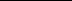 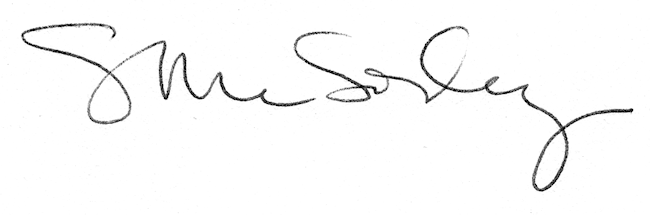 